Prohlášení o skutečném vlastnictví a daňovém domicilu Declaration of beneficial ownership and tax domicileJméno a příjmení:     Name Datum narození:       Date of birth Adresa trvalého bydliště:     Address of permanent residency in the state of tax residenc   Číslo daňové identifikace ve státě daňové rezidence:  Tax identification number in state of tax residence: Typ daňové identifikace: Tax ID type(daňový identifikátor používaný v zemi daňové rezidence: např. R – rodné číslo; D – daňové identifikační číslo; S – číslo sociálního pojištění; J – jiné)(tax identifier used in country of the tax residence. R- birth number, D – TIN, S – number of social insurance, J - other)Já, níže podepsaný tímto prohlašuji, že jsem daňovým rezidentem v státě daňové rezidence:     že jsem skutečným vlastníkem všech příjmů, které mi plynou dle daňového práva státu, ve kterém jsem daňovým rezidentem. I am tax resident of : I am beneficial owner of all my income and that the income is considered as my income under the tax legislation of the state of my residency. Toto prohlášení vydávám na dobu neurčitou.  I certify the above for indefinite time period.  Čestně prohlašuji, že veškeré údaje, která jsem uvedl/a jsou pravdivé a při jakékoliv změně budu neprodleně informovat FSV UK. Zároveň svým podpisem dávám souhlas s použití mnou výše uvedených osobních údajů ke zpracování agendy FSV UK.I solemnly declare to have provided correct information and to promptly inform the employer in regards to any changed circumstances. I approve the use of the above data for purposes of the FSV UK.V / In       datum / date 										------------------------------ Podpis/signature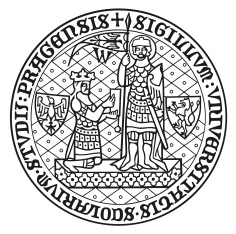 Univerzita Karlova, Fakulta sociálních vědFaculty of Social Sciences, Charles UniversitySmetanovo nábř. 6, 110 01  Praha 1